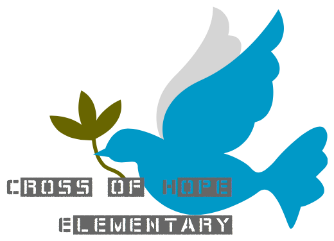 Parent/Guardian should fill in applicant’s name, grade and school year. Please leave the rest of the form blank.Applicant’s Name: Last______________________________ First____________________________________The above named student has applied for admission to grade________ for the school year_______________at Cross of Hope Elementary School. Please complete this confidential form and return it within 5 days to the address listed above. Please do not return to the applicant. Thank you for your immediate attention to this important part of our admissions process.What is the nature of your relationship to the student? Please note that references from relatives or personal family friends are not accepted.  Teacher			  Pastor			 Other:_________________________________How long have you known this applicant?_______________________________________________________To your knowledge, has this family been supportive of school and classroom policies? Yes       NoPlease explain:______________________________________________________________________________Is the applicant in good physical and mental health?  Yes        No (Please explain):____________________________________________________________________________________________________________Are there any developmental, social, emotional or academic concerns?  Yes     No  (Please explain):_______________________________________________________________________________________________________________________________________________________________________________________Can you recommend this applicant to Cross of Hope Elementary?   Yes!      No (Please explain):_________________________________________________________________________________________________CharacteristicsNo Basis for JudgementBelow AverageAverageAbove AverageExcellentAcademic promiseDependabilityHonesty IndustriousnessSocial HabitsAttitude toward authoritySpiritual AwarenessAppearance/NeatnessCooperationEmotional StabilityInteraction with Peers